О внесении измененийНа основании п. 8 календарного плана проведения культурно-массовых мероприятий, утвержденного Постановлением администрации г. Канска от 04.02.2013 № 118 «Об утверждении календарного плана культурно-массовых мероприятий на 2013 год», руководствуясь статьями 30, 35 Устава города Канска, ПОСТАНОВЛЯЮ:1. Внести в постановление администрации г. Канска «О проведении XII Международного Канского видео фестиваля» от 14.08.3013 № 1056 следующие изменения:1.1. В Приложении № 3 «План организационных мероприятий по подготовке и проведению XII Международного Канского видео фестиваля 24-31 августа 2013 г. и Видеокампуса с 10 по 31 августа 2013 г.» - п. 70 изложить в следующей редакции «Предоставить специализированный транспорт (модель ГАЗ 3322132, гос. номер Е 463 МВ) для перевозки гражданина  США ДастинаГреллы по г. Канску с 25 по 31.08.2013 г. и доставки его в Дзержинский район 26 августа 2013 г. (туда и обратно), ответственные: МБУСО «Комплексный центр социального обслуживания населения г. Канска» (Танчук Т.Д.).2. Консультанту главы города по связям с общественностью отдела организационной работы, делопроизводства, кадров и муниципальной службы администрации г. Канска (Н.И. Никонова)разместить данное постановление на официальном сайте муниципального образования город Канск в сети Интернет.3. Контроль за исполнением настоящего постановления возложить на первого заместителя главы города по вопросам жизнеобеспечения С.Д. Джамана, заместителя главы города по социальнойполитике Н.И. Князеву.4. Постановление вступает в силу со дня подписания.Глава города Канска                    Н.Н. Качан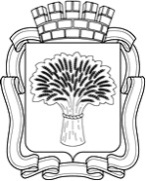 Российская ФедерацияАдминистрация города Канска
Красноярского краяПОСТАНОВЛЕНИЕРоссийская ФедерацияАдминистрация города Канска
Красноярского краяПОСТАНОВЛЕНИЕРоссийская ФедерацияАдминистрация города Канска
Красноярского краяПОСТАНОВЛЕНИЕРоссийская ФедерацияАдминистрация города Канска
Красноярского краяПОСТАНОВЛЕНИЕРоссийская ФедерацияАдминистрация города Канска
Красноярского краяПОСТАНОВЛЕНИЕ22.082013г.№1099